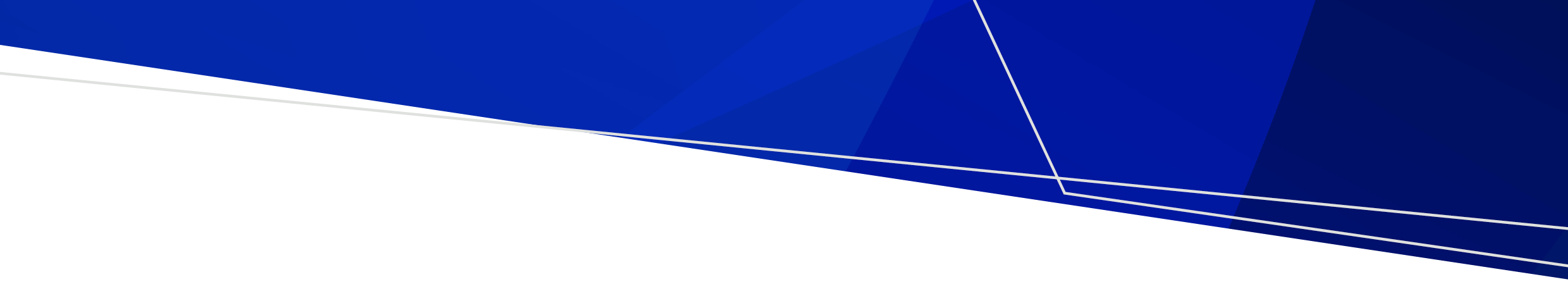 Application formThis application form is to register for the supply of National Immunisation Program and state-funded vaccines to Victorian pharmacies. Access to these vaccines requires approval from the Victorian Department of Health, Immunisation Unit.  Victorian pharmacies must complete the registration process to be approved to receive vaccines.  How to complete this formComplete acknowledgement, sections 1-3 and return with supporting documentation via email to the Immunisation Unit immunisation@health.vic.gov.au. This application is to include the following supporting documentation:Manual vaccine fridge temperature log (twice-daily maximum, minimum and current temperatures with initials for 2 consecutive days)Datalogger report (showing 2 consecutive days of datalogging with readings set at 5-minute intervals).Nominated Pharmacist Immuniser’s Statement of Completion CertificateAustralian Immunisation Register (AIR) IM004 formPlease allow approximately 5 business days for applications to be processed (allow up to 4 weeks during peak periods). Once the information is assessed and approval is granted an email is sent to the new immunisation provider advising of their government-funded vaccine ordering account number and how to order vaccines. The Australian Immunisation Register (AIR) IM004 form will also be endorsed and forwarded to the Australian Immunisation Register on the applicant’s behalf.Privacy Collection StatementThe Department of Health (the department) is committed to protecting your privacy. The information collected about you and your business within this application form and subsequent government-funded vaccine account will be used by the department for the following purposes:Assessing the eligibility of the applicant immunisation provider to access government-funded vaccines.Verifying the accuracy of any information provided.Facilitating communication between the nominated immunisation provider, Onelink (EBOS Group Australia Pty Ltd) our contracted service provider, and the department.Monitoring and evaluating immunisation programs including, but not limited to auditing of uploaded vaccination information and follow up with providers in relation to anomalies and ensuring the data integrity of the Australian Immunisation Register (AIR) in line with Section 10 of the Australian Immunisation Register Act 2015.To maintain and strengthen Victorian immunisation programs we may be required to share your information and details about government-funded vaccines orders with third parties to manage, monitor and evaluate government-funded immunisation programs.In order to facilitate an account for you to order government-funded vaccines we are required to share your information with Onelink. Onelink holds and distributes government-funded vaccines in Victoria on behalf of the department. Onelink will use the information you provide for:establishing your account on their systemsordering and distributing vaccinescold chain management issues or breachescommunicating with you about your account, recalls or any other vaccine ordering or distribution related activities. Any information provided to Onelink will be handled in accordance with its privacy policy, available at <https://www.onelinkonline.net/about-us/>. For more information on the department’s privacy collection, please refer to the department’s privacy policy or visit our website on <https://www.health.vic.gov.au/privacy>.You may access and update the information that you provide to the department. The department can be contacted by email at <immunisation@health.vic.gov.au>.AcknowledgementI, the nominated applicant, acknowledge (tick the boxes):	I have reviewed and meet the key requirements pharmacists and pharmacies must meet before vaccines can be administered in Victoria (as listed in the Pharmacist-administered vaccination program flowchart).  	I have reviewed the Victorian Pharmacist-Administered Vaccination Program Guidelines and understand the requirements of the program to provide a safe, high quality, immunisation service.  	I will comply with the Victorian Pharmacist-Administered Vaccination Program Guidelines (current edition) and the Secretary’s Approval for Pharmacist Immunisers.  	I comply with the Victorian Pharmacy Authority Guidelines – Facilities for Immunisation (current edition).	Government supplied vaccine will be administered according to the National Immunisation Program schedule or the state-funded program.	I am aware of my responsibility in accordance with the Drugs and Poisons Regulations 2017 for Schedule 4 drugs. If I leave this practice, Onelink will be notified within 5 working days, of the name of another pharmacist immuniser who agrees to take responsibility.	I will notify the Immunisation Unit by email within 5 working days of any changes to the Account Holder details.	Emails from the Immunisation Unit will be promptly distributed to staff responsible for handling and administering vaccines.  	A staff member trained in cold chain management will check the TagAlert® cold chain indicator immediately upon receipt of the vaccine delivery. If this indicates the delivery is not ‘OK’, vaccine will be isolated in the vaccine fridge. This will be reported to Onelink as soon as possible (no later than 1 working day).	Vaccine will be stored between +2ºC and +8ºC as recommended in the current edition of the National Vaccine Storage Guideline - Strive for 5 	Staff will follow the cold chain breach management advice on the Immunisation Unit website. I will NOT discard vaccine without advice from the Immunisation Unit.	I will ensure that vaccine refrigerator temperature charts and cold chain management records are managed according to the appropriate retention and disposal authorities.	I agree to undertake a vaccine cold chain audit if requested by the Immunisation Unit.		The service is registered with the Australian Immunisation Register (AIR) and all vaccines administered will be promptly reported to the AIR. 	All clinical staff have subscribed to the immunisation newsletter. 	All immunisation staff can access the Victorian government immunisation web site.	I have ordered the free resources, including: 	Pre-immunisation checklist pad	Vaccine side effects pad	SAEFVIC magnet and SAEFVIC stickers	All clinical staff can access the current edition of the Australian Immunisation Handbook online.Section 1 – Account details *Personal emails not accepted. This email address will be used for correspondence and your username for the Onelink vaccine online ordering systemPlease complete EITHER A or BNominate responsible pharmacist immuniserIf the nominated pharmacist immuniser changes, advise the Immunisation Unit at immunisation@health.vic.gov.au ORHealth Service Permit (HSP) – for further information please see Medicines and Poisons Regulation.Please provide a copy of applicant’s Certificate of Completion from a Victorian Chief Health Officer approved immunisation program of study. Section 2 – Vaccine cold chain storage protocolEquipment detailsPlease complete equipment details below.Vaccine Coordinator and Back-up PersonThe service is required to nominate a Vaccine Coordinator and a Back-up Person. Please refer to the Vaccine Coordinator’s and Back-up Person’s responsibilities on the department’s website.Vaccine Coordinator Please complete details below.Back-up PersonPlease complete details below.Cold chain storage protocolPlease acknowledge (tick boxes) and complete the following information to demonstrate knowledge of the vaccine cold chain storage.	I have reviewed the National Vaccine Storage Guidelines – Strive for 5. 	I have downloaded the Victorian Cold Chain protocols. 	A purpose-built vaccine refrigerator must be used for vaccine storage. The refrigerator may also be used for the storage of other medicines. If the refrigerator is not in the dispensary, it must be fitted with a lock.  	Temperature monitoring of the vaccine refrigerator is compliant with the National Vaccine Storage Guidelines – ‘Strive for 5’, and Victorian Department of Health requirements for Automated temperature monitoring and back-to-base alarm systems.	The front of the vaccine refrigerator is raised so that it tilts back slightly (aiding the shutting of the door).	The vaccine refrigerator power point has a sign above it stating: ‘Vaccine refrigerator – do not turn off or disconnect’.	The vaccine refrigerator is placed against an interior wall of the building, allowing for air circulation around the back and sides of the unit. The refrigerator is placed out of direct sunlight/UV light.	There is alternative monitored storage available onsite (ice/gel packs, coolers with minimum maximum thermometers or another purpose-built vaccine refrigerator and data logger) and off site (for instance a hospital/pharmacy) in the event of a prolonged power outage or mechanical breakdown. See Vaccines – Power outage strategies or refrigerator failure. 	An annual vaccine storage self-audit will be conducted using the tool provided in Appendix 2 -National Vaccine Storage Guidelines: Strive for 5.	The facility has a documented Vaccine Management Protocol. Refer to  Appendix 1 -National Vaccine Storage Guidelines: Strive for 5. 	All Staff receiving vaccine deliveries, monitoring of the vaccine refrigerator and administering vaccines have been trained Cold Chain Management. Training includes manual temperature monitoring of the vaccine refrigerator, receiving deliveries, storage of vaccines, use of a data logger, identifying and reporting vaccine Cold Chain breaches. 	Vaccine coordinators and a backup person responsible for Cold Chain management have completed the Cold Chain Clinical staff/Vaccine Coordinator eLearning module and attached their certificate of completion. Section 3 – Australian Immunisation Register (AIR)Pharmacies are required to register with the AIR as part of this application. Pharmacist Immunisers are required to promptly notify the AIR of all vaccines administered, regardless of whether the vaccine is government-funded or private.Complete the Australian Immunisation Register (AIR) IM004 form and submit with this application. The completed AIR form will be endorsed and forwarded to the AIR on the applicant’s behalf.  Enquiries can be directed to AIR, please allow 10 business days for processing.Further informationKey contacts Immunisation Unit, Department of Health, VictoriaEmail: immunisation@health.vic.gov.au Web site: https://www.health.vic.gov.au/public-health/immunisation Onelink - Contract distributor for Victorian funded and National Immunisation Program Schedule vaccines.Email: customerservice@onelink.com.au Phone: 03 8588 1042 Vaccine orders: https://www.onelinkonline.net/ Australian Immunisation RegisterEmail: AIR@servicesaustralia.gov.au Phone: 1800 653 809 Fax: (08) 9254 4810Internet Helpdesk: 1300 650 039ResourcesAustralian Immunisation Handbook: https://immunisationhandbook.health.gov.au/Handbook resources: https://immunisationhandbook.health.gov.au/resourcesNational Vaccine Storage Guidelines ‘Strive for 5’: https://www.health.gov.au/resources/collections/national-vaccine-storage-guidelines-resource-collection Immunisation schedule and vaccine eligibility criteria:  https://www.health.vic.gov.au/immunisation/immunisation-schedule-victoria-and-vaccine-eligibility-criteria  Better Health Channel – Immunisation: https://www.betterhealth.vic.gov.au/healthyliving/immunisation  Cold chain breach reporting and education: https://www.health.vic.gov.au/immunisation/cold-chain-managementOrder immunisation resources online:  https://www.health.vic.gov.au/immunisation/immunisation-resources-order-form  Australian Government – resources: https://www.health.gov.au/health-topics/immunisation  Resources for providers - fact sheets, vaccine hesitancy:  https://www.health.vic.gov.au/immunisation/immunisation-resources-for-providers QCPP compliant vaccine fridges: https://www.qcpp.com/cold-chain-management Government funded vaccine account New account application form for pharmacies Print name of nominated responsible applicant:Print name of nominated responsible applicant:Signature of nominated responsible applicant:Signature of nominated responsible applicant:Date:Pharmacy name: Pharmacy name: Vaccine delivery address: Vaccine delivery address: Suburb:Postcode:Phone: Phone: Generic work email*: Generic work email*: Nominee name: Nominee name: AHPRA No.:Expiry:HSP No.:Expiry:Name of immunisation program of study completed:Make and model of purpose-built vaccine refrigerator:Make and model of vaccine refrigerator data logger:Vaccine Coordinator’s name:Vaccine Coordinator’s individual email address:Cold Chain Management – Clinical staff/Vaccine coordinators eLearning module completed?Cold Chain Management – Clinical staff/Vaccine coordinators eLearning module completed?q Yesq NoBack-up Person’s name:Back-up Person’s individual email address:Cold Chain Management - Clinical staff/Vaccine coordinator’s eLearning module completed?Cold Chain Management - Clinical staff/Vaccine coordinator’s eLearning module completed?q Yesq NoTo receive this document in another format, email Immunisation Unit <immunisation@health.vic.gov.au>.Authorised and published by the Victorian Government, 1 Treasury Place, Melbourne.© State of Victoria, Australia, Department of Health, November 2023.Available at Ordering vaccines <https://www.health.vic.gov.au/immunisation/ordering-vaccines>